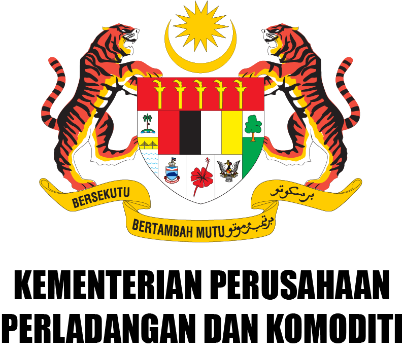 KEMENTERIAN PERLADANGAN DAN KOMODITIMINISTRY OF PLANTATION AND COMMODITIESAKTA INDUSTRI BIOBAHAN API MALAYSIA 2007 [AKTA 666]MALAYSIAN BIOFUEL INDUSTRY ACT 2007 [ACT 666]BORANG PERMOHONAN PENGECUALIAN PENGGUNAAN ADUNAN BIOBAHAN API DENGAN BAHAN API LAINAPPLICATION FORM FOR EXEMPTION FROM THE USE OF BLENDING FUEL WITH OTHER FUELBAHAGIAN APART ABAHAGIAN  BPART BBAHAGIAN CPART CBAHAGIAN DPART DBAHAGIAN EPART ESaya, seperti penama di bawah, mengesahkan bahawasanya semua maklumat dalam permohonan ini dan mana-mana ​​dokumen yang dikemukakan bagi menyokong permohonan ini adalah benar, lengkap dan tepat. Saya faham bahawasanya pihak Kementerian Perladangan dan Komoditi (KPK) berhak untuk meminta sebarang maklumat lanjut atau dokumen yang berkaitan bagi menyokong permohonan ini.I, the undersigned, confirm that all particulars in this application and any documents submitted to support this application, if any, are true, complete and accurate. I understand that the Ministry of Plantation and Commodities (MPC) is entitled to request for further information and document to support this application.*TANDATANGAN PEGAWAISIGNATURE  OF OFFICER	:	______________________________________________NAMA NAME	:	______________________________________________NO. KAD PENGENALAN / NO. PASPORTIDENTITY CARD / PASSPORT NO.	:	______________________________________________JAWATAN RASMIOFFICIAL DESIGNATION	:	______________________________________________NOMBOR TELEFONTELEPHONE NO.		:	______________________________________________TARIKHDATE	:	______________________________________________........................................................................................................................................................................*Hanya orang yang berikut sahaja boleh menandatangani borang permohonan ini: Only the following persons can sign this application form:Untuk hal-hal lain, akan ditentukan oleh KPK.For other cases, will be determined by MPC.MPIC.BBA(S).700-3/1/2					UNTUK KEGUNAAN PEJABAT(FOR OFFICE USE)MPIC.BBA(S).700-3/1/2					NAMA  :MPIC.BBA(S).700-3/1/2					NO. FAIL :BUTIRAN PERMOHON (ISI DENGAN HURUF BESAR)PARTICULARS OF APPLICANT (USE CAPITAL LETTER) NAMA PEMOHON/ SYARIKATNAME OF APPLICANT/ COMPANY :ALAMAT SURAT-MENYURATCORRESPONDENCE ADDRESS :ALAMAT SURAT-MENYURATCORRESPONDENCE ADDRESS :ALAMAT SURAT-MENYURATCORRESPONDENCE ADDRESS :ALAMAT SURAT-MENYURATCORRESPONDENCE ADDRESS :ALAMAT SURAT-MENYURATCORRESPONDENCE ADDRESS :PoskodPostcodeNombor TelefonTelephone No.Nombor FaksFax No.Alamat E-melE-Mail AddressALAMAT SURAT-MENYURAT BAGI PREMIS YANG MEMOHON PENGECUALIAN (SENARAIKAN DI LAMPIRAN JIKA LEBIH DARIPADA SATU)ADDRESS OF PREMISE FOR EXEMPTION (LIST IN THE APPENDIX IF MORE THAN ONE):ALAMAT SURAT-MENYURAT BAGI PREMIS YANG MEMOHON PENGECUALIAN (SENARAIKAN DI LAMPIRAN JIKA LEBIH DARIPADA SATU)ADDRESS OF PREMISE FOR EXEMPTION (LIST IN THE APPENDIX IF MORE THAN ONE):ALAMAT SURAT-MENYURAT BAGI PREMIS YANG MEMOHON PENGECUALIAN (SENARAIKAN DI LAMPIRAN JIKA LEBIH DARIPADA SATU)ADDRESS OF PREMISE FOR EXEMPTION (LIST IN THE APPENDIX IF MORE THAN ONE):ALAMAT SURAT-MENYURAT BAGI PREMIS YANG MEMOHON PENGECUALIAN (SENARAIKAN DI LAMPIRAN JIKA LEBIH DARIPADA SATU)ADDRESS OF PREMISE FOR EXEMPTION (LIST IN THE APPENDIX IF MORE THAN ONE):ALAMAT SURAT-MENYURAT BAGI PREMIS YANG MEMOHON PENGECUALIAN (SENARAIKAN DI LAMPIRAN JIKA LEBIH DARIPADA SATU)ADDRESS OF PREMISE FOR EXEMPTION (LIST IN THE APPENDIX IF MORE THAN ONE):PoskodPostcodeNombor TelefonTelephone No.Nombor FaksFax No.Alamat E-melE-Mail Address1.4    NAMA SYARIKAT INDUK (JIKA BERKAITAN)          NAME OF HOLDING COMPANY (IF ANY)  :1.4    NAMA SYARIKAT INDUK (JIKA BERKAITAN)          NAME OF HOLDING COMPANY (IF ANY)  :1.4    NAMA SYARIKAT INDUK (JIKA BERKAITAN)          NAME OF HOLDING COMPANY (IF ANY)  :1.4    NAMA SYARIKAT INDUK (JIKA BERKAITAN)          NAME OF HOLDING COMPANY (IF ANY)  :1.4    NAMA SYARIKAT INDUK (JIKA BERKAITAN)          NAME OF HOLDING COMPANY (IF ANY)  :1.5    ALAMAT SURAT-MENYURAT SYARIKAT INDUK         ADDRESS OF HOLDING COMPANY :1.5    ALAMAT SURAT-MENYURAT SYARIKAT INDUK         ADDRESS OF HOLDING COMPANY :1.5    ALAMAT SURAT-MENYURAT SYARIKAT INDUK         ADDRESS OF HOLDING COMPANY :1.5    ALAMAT SURAT-MENYURAT SYARIKAT INDUK         ADDRESS OF HOLDING COMPANY :1.5    ALAMAT SURAT-MENYURAT SYARIKAT INDUK         ADDRESS OF HOLDING COMPANY :PoskodPostcodeNombor TelefonTelephone No.Nombor FaksFax No.Alamat E-melE-Mail AddressBUTIR-BUTIR PERNIAGAAN/ SYARIKAT/ ORGANISASI/ LAIN-LAIN PARTICULARS OF BUSINESS/ COMPANY/ ORGANISATION/ OTHERS)TARAF ENTITI UNDANG-UNDANGLEGAL ENTITY STATUS :               01Pemilik tunggalSole Proprietorship05KoperasiCo-operative02PerkongsianPartnership06Perbadanan AwamPublic Corporation03Syarikat Sendirian BerhadPrivate Limited Company07Lain-lain (Sila nyatakan)Others (Please specify) :____________________________04Syarikat BerhadLimited Company07Lain-lain (Sila nyatakan)Others (Please specify) :____________________________2.2	NOMBOR PENDAFTARAN SSM         SSM REGISTRATION NO. :NOMBOR LESEN PERINDUSTRIAN MITI (JIKA BERKAITAN)MITI MANUFACTURING LICENCE NO. (IF ANY) :BUTIRAN MESINPARTICULARS OF MACHINE3.1    PENGGUNAAN DIESEL/ USAGE OF DIESEL  :Kaedah dan kapasiti penyimpanan diesel:Method and capacity of diesel storage :Tangki/ Tank           :    ..................................................................... liter / litreTong dram/ Drum    :    ..................................................................... liter / litreLain-lain (Sila nyatakan)/ Others (Please specify) :...................................................................3.2   PEMBEKAL MESIN / PERALATAN (MACHINE/ EQUIPMENT SUPPLIER) :Spesifikasi MesinMachine Specification Pengeluar / ModelManufacturer/ ModelBilangan UnitNo. of UnitCatatanRemarksDOKUMEN YANG DIPERLUKAN DOCUMENTS TO BE SUBMITTED :  Surat iringan (wajib)Cover letter (compulsory)Dokumen syor OEM (wajib)OEM recommendation document (compulsory)Maklumat SSM (wajib)SSM information (compulsory)Salinan lesen premis perniagaan daripada Pihak Berkuasa Tempatan (wajib)Copy of the business premise license from the Local Authority (compulsory)Salinan kontrak pembelian diesel antara pemohon dengan syarikat pembekal diesel (wajib)Copy of diesel purchase contract between the applicant and the diesel supplier company  (compulsory)Salinan invois atau dokumen penghantaran/penerimaan pembelian diesel minimum 6 bulan yang terkini daripada syarikat pembekal diesel berlesen (wajib)Copy of invoice or document for delivery/receipt of diesel purchase for a minimum of 6 months latest from a licensed diesel supplier company (compulsory)Lesen Kebenaran Menjalankan Aktiviti Runcit di bawah Akta Kemajuan Petroleum 1974 [Akta 144] dan Akta Kawalan Bekalan 1961 [Akta 122]  (jika berkaitan) License to Carry Out Retail Activities under the Petroleum Development Act 1974 [Act 144] and the Control of Supplies Act 1961 [Act 122] / (PDA 1) (if any)Lesen Kebenaran Menjalankan Perkhidmatan Komersial di bawah Akta Kemajuan Petroleum 1974 [Akta 144] (PDA 2, 3, 4 dan 5) (jika berkaitan) License to Carry out Commercial Services under the Petroleum Development Act 1974 [Act 144] (PDA 2, 3, 4 and 5) (if any)Salinan dokumen sokongan (jika berkaitan)Copy of any documents to support the application (if any)6.	PENGESAHAN/ DECLARATION :Jika syarikat yang memohonIf a company is applyingPengarah DirectorJika pemilik tunggal yang memohonIf a sole proprietorship is applyingPemilik       OwnerJika perkongsian yang memohonIf a partnership is applyingRakan kongsi PartnerJika badan berkanun yang memohonIf statutory body is applyingAnggota Lembaga atau yang setaraf dengannyaThe Board Members or its equivalent